Publicado en Reus (Tarragona) el 19/02/2009 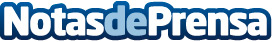 FENACO realiza en Reus (Tarragona) el V Curso de Peritaje Naturopàtico y NomenclàtorLa V promoción de Peritos Naturopàticos han realizado satisfactoriamente el curso formativo, organizado por la Organización Colegial Naturoppàtica FENACO en CataluñaDatos de contacto:Deparatamento de Comunicación de FENACO España902010374Nota de prensa publicada en: https://www.notasdeprensa.es/fenaco-realiza-en-reus-tarragona-el-v-curso-de-peritaje-naturopatico-y-nomenclator Categorias: Medicina Cataluña Cursos http://www.notasdeprensa.es